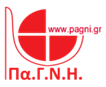 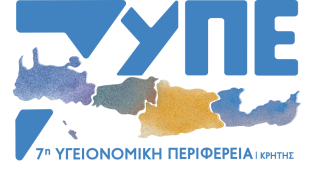 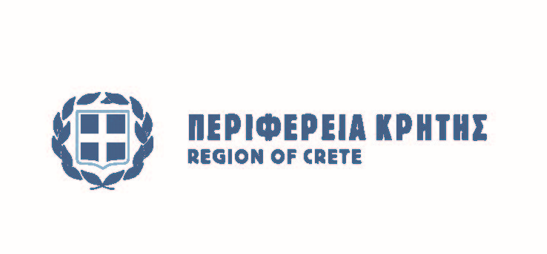 ΠΡΟΣΚΛΗΣΗΣας προσκαλούμε στην ημερίδα με θέμα:«ΕΠΙΚΑΙΡA ΖΗΤΗΜΑΤΑ ΔΗΜΟΣΙΩΝ ΣΥΜΒΑΣΕΩΝστα ΝΟΣΟΚΟΜΕΙΑ του ΕΣΥ»,το Σάββατο 8 Οκτωβρίου 2022στο Πολιτιστικό Συνεδριακό Κέντρο Ηρακλείου, στη Λεωφόρο Νικολάου Πλαστήρα και Ρωμανούώρα 09:00 - 16:00.Η ημερίδα διοργανώνεται από τοΠανεπιστημιακό Γενικό Νοσοκομείο Ηρακλείου και τελείυπό την αιγίδα της 7ης Υγειονομικής Περιφέρειας Κρήτηςκαι της Περιφέρειας Κρήτης.Η παρουσία σας θα μας τιμήσει ιδιαίτερα. Ο ΔΙΟΙΚΗΤΗΣ ΠΑΓΝΗΚαθηγητής ΧΑΛΚΙΑΔΑΚΗΣ ΓΕΩΡΓΙΟΣ